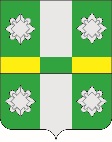 Российская ФедерацияИркутская  областьУсольское районное муниципальное образованиеА Д М И Н И С Т Р А Ц И Ягородского поселенияТайтурского муниципального образованияП О С Т А Н О В Л Е Н И Еот   24.08.2018 г.                                                                                  № 259р.п. ТайтуркаОб утверждении Порядка осуществления контроля за соблюдением Федерального закона «О контрактной системе в сфере закупок товаров, работ, услуг для обеспечения государственных (муниципальных) нужд» органом муниципального финансового контроля, являющимся органом администрации городского поселения Тайтурского муниципального образованияВ целях установления законности составления и исполнения бюджета городского поселения Тайтурского муниципального образования в отношении расходов, связанных с осуществлением закупок, достоверности таких расходов и отчетности, в соответствии с частью 11 статьи 99 Федерального закона от 05.04.2013 № 44-ФЗ «О контрактной системе в сфере закупок товаров, работ, услуг», приказом Федерального казначейства от 12.03.2018 № 14н «Об утверждении Общих требований к осуществлению органами государственного (муниципального) финансового контроля, являющимися органами (должностными лицами) исполнительной власти субъектов Российской Федерации (местных администраций), контроля за соблюдением Федерального закона «О контрактной системе в сфере закупок товаров, работ, услуг для обеспечения государственных и муниципальных нужд»,  в соответствии со ст. 23,46,67  Устава городского поселения Тайтурского муниципального образования, администрация городского поселения Тайтурского муниципального образования П О С Т А Н О В Л Я Е Т1. Утвердить Порядок осуществления контроля за соблюдением Федерального закона «О контрактной системе в сфере закупок товаров, работ, услуг для обеспечения государственных (муниципальных) нужд» органом муниципального финансового контроля, являющимся органом администрации городского поселения Тайтурского муниципального образования.2. Признать утратившим силу:- постановление администрации № 71 от 01.03.2018 г. «Об осуществлении внутреннего финансового контроля в сфере закупок товаров, работ, услуг для обеспечения муниципальных нужд Тайтурского муниципального образования».3. Ведущему специалисту по кадровым вопросам и делопроизводству – Гребневой К.В. опубликовать данное постановление в средствах массовой информации и на официальном информационном сайте городского поселения Тайтурского муниципального образования.4. Контроль за исполнением настоящего постановления оставляю за собой.Глава городского поселенияТайтурского муниципального образования                   С.В. БуяковУтвержден постановлением администрации от 24.08.2018 г. № 259Порядок осуществления контроля за соблюдением Федерального закона «О контрактной системе в сфере закупок товаров, работ, услуг для обеспечения государственных (муниципальных) нужд» органом муниципального финансового контроля, являющимся органом администрации городского поселения Тайтурского муниципального образования Общие положения 1. Настоящий Порядок определяет требования к осуществлению органом внутреннего муниципального финансового контроля, являющимся органом администрации городского поселения Тайтурского муниципального образования, контроля за соблюдением Федерального закона от 5 апреля 2013 года № 44-ФЗ «О контрактной системе в сфере закупок товаров, работ, услуг для обеспечения государственных и муниципальных нужд» (далее - Федеральный закон № 44-ФЗ). В соответствии с частями 8, 9 статьи 99 Федерального закона № 44-ФЗ орган муниципального финансового контроля, являющийся органом администрации городского поселения Тайтурского муниципального образования, осуществляет контроль в сфере закупок товаров, работ, услуг для обеспечения муниципальных нужд в целях установления законности составления и исполнения местного бюджета в отношении расходов, связанных с осуществлением закупок, достоверности учета таких расходов и отчетности в соответствии с Федеральным законом № 44-ФЗ, Бюджетным кодексом Российской Федерации и принимаемыми в соответствии с ними нормативными правовыми актами Российской Федерации. 2. Полномочия органа внутреннего муниципального финансового контроля, являющегося органом администрации городского поселения Тайтурского муниципального образования в сфере закупок товаров, работ, услуг для обеспечения муниципальных нужд осуществляются администрацией городского поселения Тайтурского муниципального образования (далее орган финансового контроля).3. Предметом контрольной деятельности по настоящему Порядку является соблюдение законодательства Российской Федерации и иных нормативных правовых актов о контрактной системе в сфере закупок товаров, работ, услуг для обеспечения муниципальных нужд. Орган финансового контроля осуществляет контроль в отношении:1) соблюдения требований к обоснованию закупок и обоснованности закупок;2) соблюдения правил нормирования в сфере закупок;3) обоснования начальной (максимальной) цены контракта, цены контракта, заключаемого с единственным поставщиком (подрядчиком, исполнителем), включенной в план-график;4) применения заказчиком мер ответственности и совершения иных действий в случае нарушения поставщиком (подрядчиком, исполнителем) условий контракта;5) соответствия поставленного товара, выполненной работы (ее результата) или оказанной услуги условиям контракта;6) своевременности, полноты и достоверности отражения в документах учета поставленного товара, выполненной работы (ее результата) или оказанной услуги;7) соответствия использования поставленного товара, выполненной работы (ее результата) или оказанной услуги целям осуществления закупки.4. Осуществление контроля за соблюдением Федерального закона № 44-ФЗ органом финансового контроля (далее - контрольная деятельность) основывается на принципах законности, объективности, эффективности, независимости, профессиональной компетентности, достоверности результатов и гласности.5. Контроль осуществляется путем проведения плановых и внеплановых проверок в отношении заказчиков, контрактных служб, контрактных управляющих, уполномоченных органов, уполномоченных учреждений (далее - субъекты контроля). Проверки подразделяются на выездные и камеральные, а также встречные проверки, проводимые в рамках выездных и (или) камеральных проверок.6. Должностными лицами, осуществляющими контрольную деятельность в соответствии с настоящим Порядком, являются:а) руководитель органа финансового контроля – заместитель главы городского поселения;б) иные муниципальные служащие, уполномоченные на участие в проведении контрольных мероприятий в соответствии с распоряжением главы городского поселения.7. Должностные лица органа финансового контроля, обязаны:а) соблюдать требования нормативных правовых актов в установленной сфере деятельности органов финансового контроля;б) проводить контрольные мероприятия в соответствии с приказом руководителя органа контроля;в) знакомить руководителя или уполномоченное должностное лицо субъекта контроля с копией распоряжения главы городского поселения о проведении контрольного мероприятия (о приостановлении, возобновлении, продлении срока проведения выездной и камеральной проверок, об изменении должностных лиц органа финансового контроля), а также с результатами выездной и камеральной проверки;г) при выявлении в ходе контрольного мероприятия факта совершения действия (бездействия), содержащего признаки состава преступления, направлять по решению руководителя органа финансового контроля в правоохранительные органы информацию о таком факте и (или) документы и иные материалы, подтверждающие такой факт, в течение 3 рабочих дней с даты выявления такого факта;д) при выявлении обстоятельств и фактов, свидетельствующих о признаках нарушений, относящихся к компетенции другого муниципального органа (должностного лица), направлять по решению руководителя органа финансового контроля информацию о таких обстоятельствах и фактах в соответствующий орган (должностному лицу) в течение 10 рабочих дней с даты выявления таких обстоятельств и фактов.8. Должностные лица органа финансового контроля в соответствии с частью 27 статьи 99 Федерального закона № 44-ФЗ имеют право:а) запрашивать и получать на основании мотивированного запроса в письменной форме документы и информацию, необходимые для проведения контрольных мероприятий;б) при осуществлении контрольных мероприятий беспрепятственно по предъявлении служебных удостоверений и приказа руководителя органа финансового контроля о проведении контрольного мероприятия посещать помещения и территории, которые занимают субъекты контроля, требовать предъявления поставленных товаров, результатов выполненных работ, оказанных услуг, а также проводить необходимые экспертизы и другие мероприятия по контролю;в) выдавать обязательные для исполнения предписания об устранении выявленных нарушений законодательства Российской Федерации и иных нормативных правовых актов о контрактной системе в сфере закупок товаров, работ, услуг для обеспечения государственных и муниципальных нужд в случаях, предусмотренных законодательством Российской Федерации;г) составлять протоколы об административных правонарушениях, связанных с нарушениями законодательства Российской Федерации и иных нормативных правовых актов о контрактной системе в сфере закупок, рассматривать дела о таких административных правонарушениях в порядке, установленном законодательством Российской Федерации, и принимать меры по их предотвращению;д) обращаться в суд, арбитражный суд с исками о признании осуществленных закупок недействительными в соответствии с Гражданским кодексом Российской Федерации. 9. Все документы, составляемые должностными лицами органа финансового контроля в рамках контрольного мероприятия, приобщаются к материалам контрольного мероприятия, учитываются и хранятся, в том числе с применением автоматизированных информационных систем.10. Запросы о представлении документов и информации, акты проверок, предписания вручаются руководителям или уполномоченным должностным лицам субъектов контроля (далее - представитель субъекта контроля) либо направляются заказным почтовым отправлением с уведомлением о вручении или иным способом, свидетельствующим о дате его получения адресатом, в том числе с применением автоматизированных информационных систем.11. Срок представления субъектом контроля документов и информации устанавливается в запросе и исчисляется с даты получения запроса субъектом контроля.12. Порядок использования единой информационной системы в сфере закупок, а также ведения документооборота в единой информационной системе в сфере закупок при осуществлении деятельности по контролю, предусмотренный пунктом 5 части 11 статьи 99 Федерального закона, должен соответствовать требованиям Правил ведения реестра жалоб, плановых и внеплановых проверок, принятых по ним решений и выданных предписаний, утвержденных постановлением Правительства Российской Федерации от 27 октября 2015 года № 1148.Обязательными документами для размещения в единой информационной системе в сфере закупок являются отчет о результатах выездной или камеральной проверки, который оформляется в соответствии с пунктом 44 Порядка, предписание, выданное субъекту контроля в соответствии с подпунктом «а» пункта 44 Порядка.13. Должностные лица органа финансового контроля несут ответственность за решения и действия (бездействие), принимаемые (осуществляемые) в процессе осуществления контрольных мероприятий, в соответствии с законодательством Российской Федерации.14. К процедурам осуществления контрольного мероприятия относятся назначение контрольного мероприятия, проведение контрольного мероприятия и реализация результатов проведения контрольного мероприятия.II. Назначение контрольных мероприятий15. Контрольное мероприятие проводится должностным лицом (должностными лицами) органа финансового контроля на основании распоряжения главы городского поселения о проведении контрольного мероприятия.16. Распоряжение главы городского поселения о назначении контрольного мероприятия должен содержать следующие сведения:а) наименование субъекта контроля;б) место нахождения субъекта контроля;в) место фактического осуществления деятельности субъекта контроля;г) проверяемый период;е) тему контрольного мероприятия;ж) фамилии, имена, отчества должностного лица органа финансового контроля (при проведении камеральной проверки одним должностным лицом), членов проверочной группы, руководителя проверочной группы органа финансового контроля (при проведении контрольного мероприятия проверочной группой), уполномоченных на проведение контрольного мероприятия, а также экспертов, представителей экспертных организаций, привлекаемых к проведению контрольного мероприятия;з) срок проведения контрольного мероприятия;и) перечень основных вопросов, подлежащих изучению в ходе проведения контрольного мероприятия.17. При необходимости изменения состава участников контрольного мероприятия в распоряжение главы городского поселения о проведении контрольного мероприятия вносятся соответствующие изменения в установленном порядке.18. Плановые проверки осуществляются в соответствии с полугодовыми планами контрольной деятельности в сфере закупок (далее - план контрольной деятельности), утвержденными руководителем органа финансового контроля.План контрольной деятельности должен содержать: наименование субъекта контроля, ИНН субъекта контроля, адрес местонахождения субъекта контроля, тему контрольного мероприятия, месяц начала проверки, проверяемый период. Срок утверждения плана контрольной деятельности на первое полугодие очередного финансового года - до 30 декабря, на второе полугодие текущего финансового года - до 30 июня.На основании мотивированного обращения должностного лица органа финансового контроля в план контрольной деятельности могут быть внесены изменения, которые утверждаются руководителем органа финансового контроля. 19. Периодичность проведения плановых проверок в отношении одного субъекта контроля должна составлять не более 1 раза в год.20. Внеплановые контрольные мероприятия проводятся в соответствии с решением руководителя органа финансового контроля, принятого:а) на основании поступившей информации о нарушении законодательства Российской Федерации о контрактной системе в сфере закупок товаров, работ, услуг для обеспечения государственных и муниципальных нужд и принятых в соответствии с ним нормативных правовых (правовых) актов;б) в случае истечения срока исполнения ранее выданного предписания;в) в случае, предусмотренном подпунктом «в» пункта 44 Порядка.          III. Проведение контрольных мероприятий21. Камеральная проверка может проводиться одним должностным лицом или проверочной группой органа финансового контроля.22. Выездная проверка проводится проверочной группой органа финансового контроля в составе не менее двух должностных лиц органа финансового контроля.23. Руководителем проверочной группы органа финансового контроля назначается должностное лицо органа финансового контроля, уполномоченное составлять протоколы об административных правонарушениях.В случае если камеральная проверка проводится одним должностным лицом органа финансового контроля, данное должностное лицо должно быть уполномочено составлять протоколы об административных правонарушениях.24. Камеральная проверка проводится по месту нахождения органа финансового контроля на основании документов и информации, представленных субъектом контроля по запросу органа финансового контроля, а также документов и информации, полученных в результате анализа данных единой информационной системы в сфере закупок.25. Срок проведения камеральной проверки не может превышать 20 рабочих дней со дня получения от субъекта контроля документов и информации по запросу органа финансового контроля.26. При проведении камеральной проверки должностным лицом органа финансового контроля (при проведении камеральной проверки одним должностным лицом) либо проверочной группой органа финансового контроля проводится проверка полноты представленных субъектом контроля документов и информации по запросу органа финансового контроля в течение 3 рабочих дней со дня получении от субъекта контроля таких документов и информации.27. В случае если по результатам проверки полноты представленных субъектом контроля документов и информации в соответствии с пунктом 26 Порядка установлено, что субъектом контроля не в полном объеме представлены запрошенные документы и информация, проведение камеральной проверки приостанавливается в соответствии с подпунктом «г» пункта 34 Порядка со дня окончания проверки полноты представленных субъектом контроля документов и информации.Одновременно с направлением копии решения о приостановлении камеральной проверки в соответствии с пунктом 36 Порядка в адрес субъекта контроля направляется повторный запрос о представлении недостающих документов и информации, необходимых для проведения проверки.В случае непредставления субъектом контроля документов и информации по повторному запросу органа финансового контроля по истечении срока приостановления проверки в соответствии с пунктом «г» пункта 34 Порядка проверка возобновляется.Факт непредставления субъектом контроля документов и информации фиксируется в акте, который оформляется по результатам проверки.28. Выездная проверка проводится по месту нахождения и месту фактического осуществления деятельности субъекта контроля.29. Срок проведения выездной проверки не может превышать 30 рабочих дней.30. В ходе выездной проверки проводятся контрольные действия по документальному и фактическому изучению деятельности субъекта контроля.Контрольные действия по документальному изучению проводятся путем анализа финансовых, бухгалтерских, отчетных документов, документов о планировании и осуществлении закупок и иных документов субъекта контроля с учетом устных и письменных объяснений должностных, материально ответственных лиц субъекта контроля и осуществления других действий по контролю.Контрольные действия по фактическому изучению проводятся путем осмотра, инвентаризации, наблюдения, пересчета, экспертизы, контрольных замеров и осуществления других действий по контролю.31. Срок проведения выездной или камеральной проверки может быть продлен не более чем на 10 рабочих дней по решению руководителя органа финансового контроля.Решение о продлении срока контрольного мероприятия принимается на основании мотивированного обращения должностного лица органа финансового контроля (при проведении камеральной проверки одним должностным лицом) либо руководителя проверочной группы органа финансового контроля.Основанием продления срока контрольного мероприятия является получение в ходе проведения проверки информации о наличии в деятельности субъекта контроля нарушений законодательства Российской Федерации о контрактной системе в сфере закупок товаров, работ, услуг для обеспечения государственных и муниципальных нужд и принятых в соответствии с ним нормативных правовых (правовых) актов, требующей дополнительного изучения.32. В рамках выездной или камеральной проверки проводится встречная проверка по решению руководителя органа финансового контроля, принятого на основании мотивированного обращения должностного лица органа финансового контроля (при проведении камеральной проверки одним должностным лицом) либо руководителя проверочной группы органа финансового контроля.При проведении встречной проверки проводятся контрольные действия в целях установления и (или) подтверждения либо опровержения фактов нарушений законодательства Российской Федерации о контрактной системе в сфере закупок товаров, работ, услуг для обеспечения государственных и муниципальных нужд и принятых в соответствии с ним нормативных правовых (правовых) актов.33. Встречная проверка проводится в соответствии в порядке, установленном требованиями для выездных и камеральных проверок в соответствии с пунктами 21-24, 28, 30 Порядка.Срок проведения встречной проверки не может превышать 20 рабочих дней.34. Проведение выездной или камеральной проверки по решению руководителя органа финансового контроля, принятого на основании мотивированного обращения должностного лица органа финансового контроля (при проведении камеральной проверки одним должностным лицом) либо руководителя проверочной группы органа финансового контроля, приостанавливается на общий срок не более 30 рабочих дней в следующих случаях:а) на период проведения встречной проверки, но не более чем на 20 рабочих дней;б) на период организации и проведения экспертиз, но не более чем на 20 рабочих дней;в) на период воспрепятствования проведению контрольного мероприятия и (или) уклонения от проведения контрольного мероприятия, но не более чем на 20 рабочих дней;г) на период, необходимый для представления субъектом контроля документов и информации по повторному запросу Органа контроля в соответствии с пунктом 27 Порядка, но не более чем на 10 рабочих дней;д) на период не более 20 рабочих дней при наличии обстоятельств, которые делают невозможным дальнейшее проведение контрольного мероприятия по причинам, не зависящим от должностного лица органа финансового контроля (при проведении камеральной проверки одним должностным лицом) либо проверочной группы органа финансового контроля, включая наступление обстоятельств непреодолимой силы.35. Решение о возобновлении проведения выездной или камеральной проверки принимается в срок не более 2 рабочих дней:а) после завершения проведения встречной проверки и (или) экспертизы согласно подпунктам «а», «б» пункта 34 Порядка;б) после устранения причин приостановления проведения проверки, указанных в подпунктах «в» - «д» пункта 34 Порядка;в) после истечения срока приостановления проверки в соответствии с подпунктами «в» - «д» пункта 34 Порядка.36. Решение о продлении срока проведения выездной или камеральной проверки, приостановлении, возобновлении проведения выездной или камеральной проверки оформляется распорядительным документом руководителя органа финансового контроля, в котором указываются основания продления срока проведения проверки, приостановления, возобновления. Копия распорядительного документа руководителя органа финансового контроля о продлении срока проведения выездной или камеральной проверки, приостановлении, возобновлении проведения выездной или камеральной проверки направляется (вручается) субъекту контроля в срок не более 3 рабочих дней со дня издания соответствующего распорядительного документа.37. В случае непредставления или несвоевременного представления документов и информации по запросу органа финансового контроля в соответствии с подпунктом «а» пункта 8 настоящего Порядка либо представления заведомо недостоверных документов и информации органом финансового контроля применяются меры ответственности в соответствии с законодательством Российской Федерации об административных правонарушениях.IV. Оформление результатов контрольных мероприятий38. Результаты встречной проверки оформляются актом, который подписывается должностным лицом органа финансового контроля (при проведении камеральной проверки одним должностным лицом) либо всеми членами проверочной группы органа финансового контроля (при проведении проверки проверочной группой) в последний день проведения проверки и приобщается к материалам выездной или камеральной проверки. 39. По результатам выездной или камеральной проверки в срок не более 3 рабочих дней, исчисляемых со дня, следующего за днем окончания срока проведения контрольного мероприятия, оформляется акт, который подписывается должностным лицом органа финансового контроля (при проведении камеральной проверки одним должностным лицом) либо всеми членами проверочной группы органа финансового контроля (при проведении проверки проверочной группой).40. К акту, оформленному по результатам выездной или камеральной проверки, прилагаются результаты экспертиз, фото-, видео- и аудиоматериалы, акт встречной проверки (в случае ее проведения), а также иные материалы, полученные в ходе проведения контрольных мероприятий (при наличии).41. Акт, оформленный по результатам выездной или камеральной проверки, в срок не более 3 рабочих дней со дня его подписания должен быть вручен (направлен) представителю субъекта контроля.42. Субъект контроля вправе представить письменные возражения на акт, оформленный по результатам выездной или камеральной проверки, в срок не более 10 рабочих дней со дня получения такого акта.Письменные возражения субъекта контроля приобщаются к материалам проверки.43. Акт, оформленный по результатам выездной или камеральной проверки, возражения субъекта контроля (при их наличии) и иные материалы выездной или камеральной проверки подлежат рассмотрению руководителем органа финансового контроля.44. По результатам рассмотрения акта, оформленного по результатам выездной или камеральной проверки, с учетом возражений субъекта контроля (при их наличии), отчета о результатах проверки и иных материалов контрольного мероприятия руководитель органа финансового контроля в срок не более 30 рабочих дней со дня подписания участниками контрольного мероприятия соответствующего акта проверки принимает одно из следующих решений:а) о выдаче обязательного для исполнения предписания;б) об отсутствии оснований для выдачи предписания;в) о проведении внеплановой выездной проверки.Решение, предусмотренное подпунктом «а» настоящего пункта, оформляется в форме предписания с учетом требований, установленных пунктом 45 настоящего Порядка. По результатам встречной проверки предписание не выдается.Решение, предусмотренное подпунктом «б» настоящего пункта, фиксируется в отчете о результатах проверки.Решение, предусмотренное подпунктом «в» настоящего пункта, оформляется в форме распоряжения главы городского поселения о проведении контрольного мероприятия с учетом требований, установленных пунктом 16. настоящего Порядка.Одновременно с принятием решения руководителем органа финансового контроля утверждается отчет о результатах выездной или камеральной проверки, в который включаются все отраженные в акте нарушения, выявленные при проведении проверки, и подтвержденные после рассмотрения возражений субъекта контроля (при их наличии).Отчет о результатах выездной или камеральной проверки подписывается должностным лицом органа финансового контроля (при проведении камеральной проверки одним должностным лицом) либо руководителем проверочной группы органа финансового контроля, проводившим проверку.Отчет о результатах выездной или камеральной проверки приобщается к материалам проверки.                        V. Реализация результатов контрольных мероприятий45.  Предписание направляется (вручается) представителю субъекта контроля в срок не более 5 рабочих дней со дня принятия решения о выдаче обязательного для исполнения предписания в соответствии с подпунктом «а» пункта 44 Порядка.46.  Предписание должно содержать сроки его исполнения и указание на действия, которые должен совершить субъект контроля, получивший предписание.47.  Должностное лицо органа финансового контроля (при проведении камеральной проверки одним должностным лицом) либо руководитель проверочной группы органа финансового контроля обязаны осуществлять контроль за выполнением субъектом контроля предписания.В случае неисполнения в установленный срок предписания органа финансового контроля к лицу, не исполнившему такое предписание, применяются меры ответственности в соответствии с законодательством Российской Федерации.